.Thank you to my partner, Bradley, for finding this fun music!#16 count intro - *1 Restart: Wall 3S1: SIDE, ROCK BACK, RCVR, SIDE, ROCK BACK, RCVR, FWD, SHUFFLE FWD, 1/2 PIVOT FLICKS2: SIDE, CROSSING SHUFFLE, SIDE ROCK, RCVR, CROSS, SIDE, 1/4L SIDE, CROSS, POINT*On wall 3, step LF beside RF for an extra "&" count before restarting the dance hereS3: CROSS, 1/4R SHUFFLE FWD, ROCK, RCVR, 1/2L, SHUFFLE FWD, 1/4L HITCHS4: BACK, COASTER STEP, KICK, CLOSE, POINT, KICK, CLOSE, SIDE, FLICK BEHIND*ENDING: On wall 9 (starting at 6:00), dance through S3. Instead of hitching 1/4 L, hitch 1/2L and step LF behind on the final beat, facing the front. (12:00)Contact: info@LizAtkinsonDance.com - Asheville, NC, USATake a No Day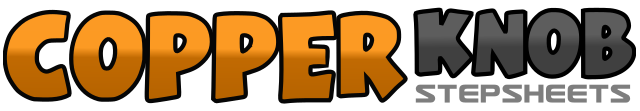 .......Count:32Wall:4Level:Easy Intermediate.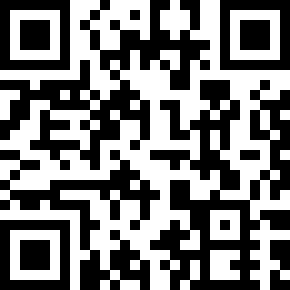 Choreographer:Liz Atkinson (USA) - July 2021Liz Atkinson (USA) - July 2021Liz Atkinson (USA) - July 2021Liz Atkinson (USA) - July 2021Liz Atkinson (USA) - July 2021.Music:Noday - DRAMASNoday - DRAMASNoday - DRAMASNoday - DRAMASNoday - DRAMAS........1Step RF to R side2&3Rock LF behind RF, recover onto RF, step LF to L side4&5Rock RF behind LF, recover onto LF, step RF forward6&7Shuffle fwd LF-RF-LF8Pivot 1/2 R and flick LF back (6:00)1Step LF to L side2&3Cross RF over LF, step LF behind RF, cross RF over LF4&5Rock LF to L side, recover onto RF, cross LF over RF6&7Step RF to R side, turning 1/4L step LF to L side (3:00), cross RF over LF8Point LF to L side (3:00)8&1Point LF to L side, step LF beside RF, step RF to R side1Cross LF over RF2&3Turning 1/4R shuffle fwd RF-LF-RF (6:00)4&5Rock LF fwd, recover RF, turning 1/2L step LF fwd (12:00)6&7Shuffle fwd RF-LF-RF8Hitch L knee turning 1/4L (9:00)1Step LF back2&3Step RF back, step LF beside RF, step RF fwd4&5Kick LF fwd, step LF beside RF, point RF to R side6&7Kick RF fwd, step RF beside LF, step LF to L side8Flick RF behind L knee (9:00)